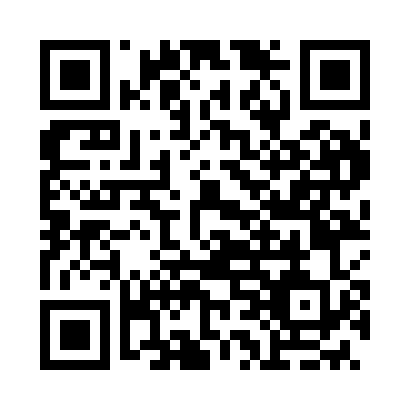 Prayer times for Jungtanya, HungaryWed 1 May 2024 - Fri 31 May 2024High Latitude Method: Midnight RulePrayer Calculation Method: Muslim World LeagueAsar Calculation Method: HanafiPrayer times provided by https://www.salahtimes.comDateDayFajrSunriseDhuhrAsrMaghribIsha1Wed3:055:1512:315:357:489:492Thu3:025:1312:315:357:499:523Fri2:595:1212:315:367:519:544Sat2:565:1012:315:377:529:565Sun2:545:0812:315:387:549:596Mon2:515:0712:315:397:5510:017Tue2:485:0512:305:407:5610:048Wed2:465:0412:305:407:5810:069Thu2:435:0212:305:417:5910:0910Fri2:405:0112:305:428:0010:1111Sat2:385:0012:305:438:0210:1312Sun2:354:5812:305:448:0310:1613Mon2:324:5712:305:448:0410:1814Tue2:294:5512:305:458:0610:2115Wed2:274:5412:305:468:0710:2316Thu2:244:5312:305:478:0810:2617Fri2:214:5212:305:488:1010:2818Sat2:194:5112:305:488:1110:3119Sun2:164:4912:305:498:1210:3320Mon2:134:4812:315:508:1310:3621Tue2:104:4712:315:508:1510:3822Wed2:084:4612:315:518:1610:4123Thu2:054:4512:315:528:1710:4324Fri2:024:4412:315:538:1810:4625Sat2:004:4312:315:538:1910:4826Sun1:574:4212:315:548:2010:5127Mon1:554:4112:315:558:2110:5328Tue1:524:4112:315:558:2210:5629Wed1:494:4012:315:568:2310:5830Thu1:474:3912:325:568:2411:0031Fri1:444:3812:325:578:2511:03